附件闲置土地区位图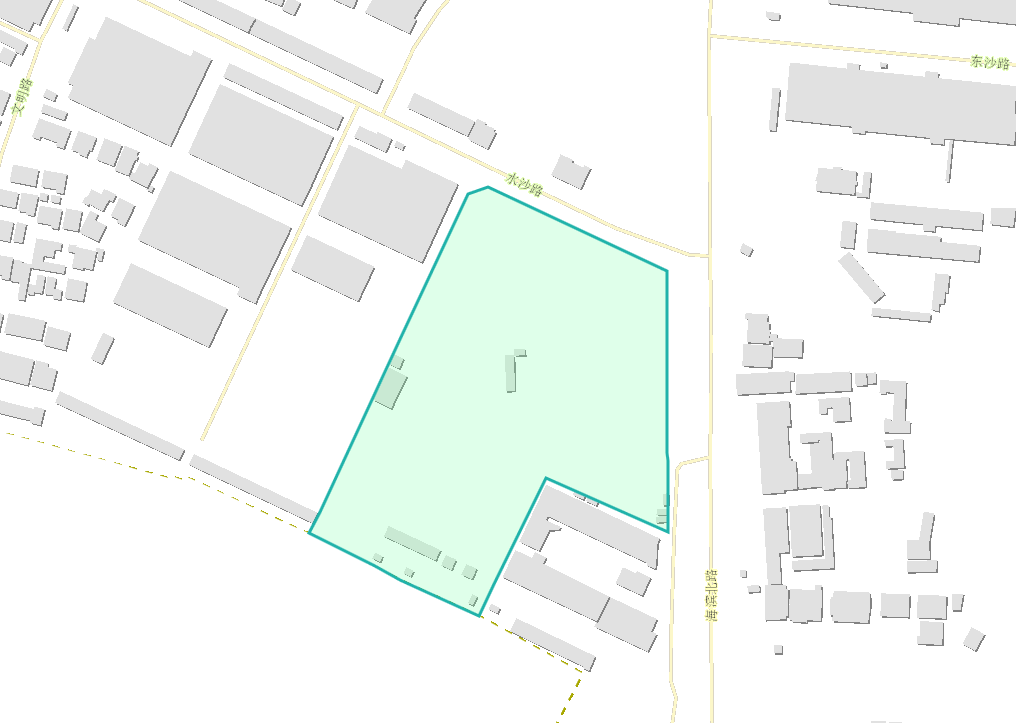 